* Due to the confidential nature of the business of this agenda item, under the Public Bodies (Admission to Meetings) Act 1960 (3) it is proposed to put forward a motion to exclude members of the public during discussion of this agenda item.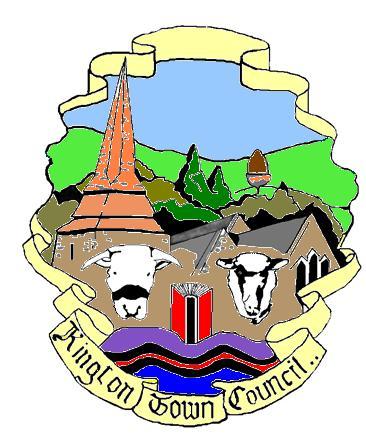 Kington Town CouncilMonday 27th February 2017Members of the Council you are hereby summoned to attend a meeting of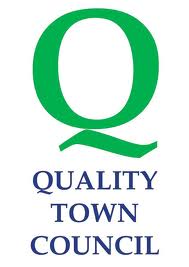 Kington Town Counciland will be held on Monday 6th March 2017 at 7.00 pmIn The Old Police Station, Market Hall Street, Kington HR5 3DP  for the purpose of transacting the following business.Kington Town Counciland will be held on Monday 6th March 2017 at 7.00 pmIn The Old Police Station, Market Hall Street, Kington HR5 3DP  for the purpose of transacting the following business.Kington Town Counciland will be held on Monday 6th March 2017 at 7.00 pmIn The Old Police Station, Market Hall Street, Kington HR5 3DP  for the purpose of transacting the following business.Signed Gwilym J. Rippon Cert He CEG, MILCM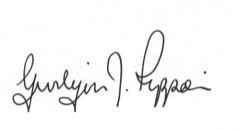 Clerk to Kington Town Council AgendaTo accept apologies for absence through the clerkTo make declarations of interest in items on the agendaTo consider any written dispensations receivedTo confirm and sign the minutes as a true record of the meeting held on Monday 6th February 2017To receive the Police reportTo receive the Ward Councillor’s reportTo receive questions from members of the publicTo receive the Mayor’s reportTo receive the Clerk’s reportFinanceTo agree invoices for paymentAs per schedule of payments (included)To discuss decide on members of an advisory group for the Christmas lights 2017/2018To discuss and decide on the vacancy for councillorTo receive an update on the LibraryTo receive an update on the SurgeryTo receive an update on Lady Hawkins’ 6th Form To receive an update on the Hereford City of CultureTo receive an update on the closure of the HSBC bankReports from Committees Chairs.To note any meetings attended by Councillors.To receive questions from CouncillorsTo present items for inclusion on the next agenda.*Update on the Churchyard Wall repairs